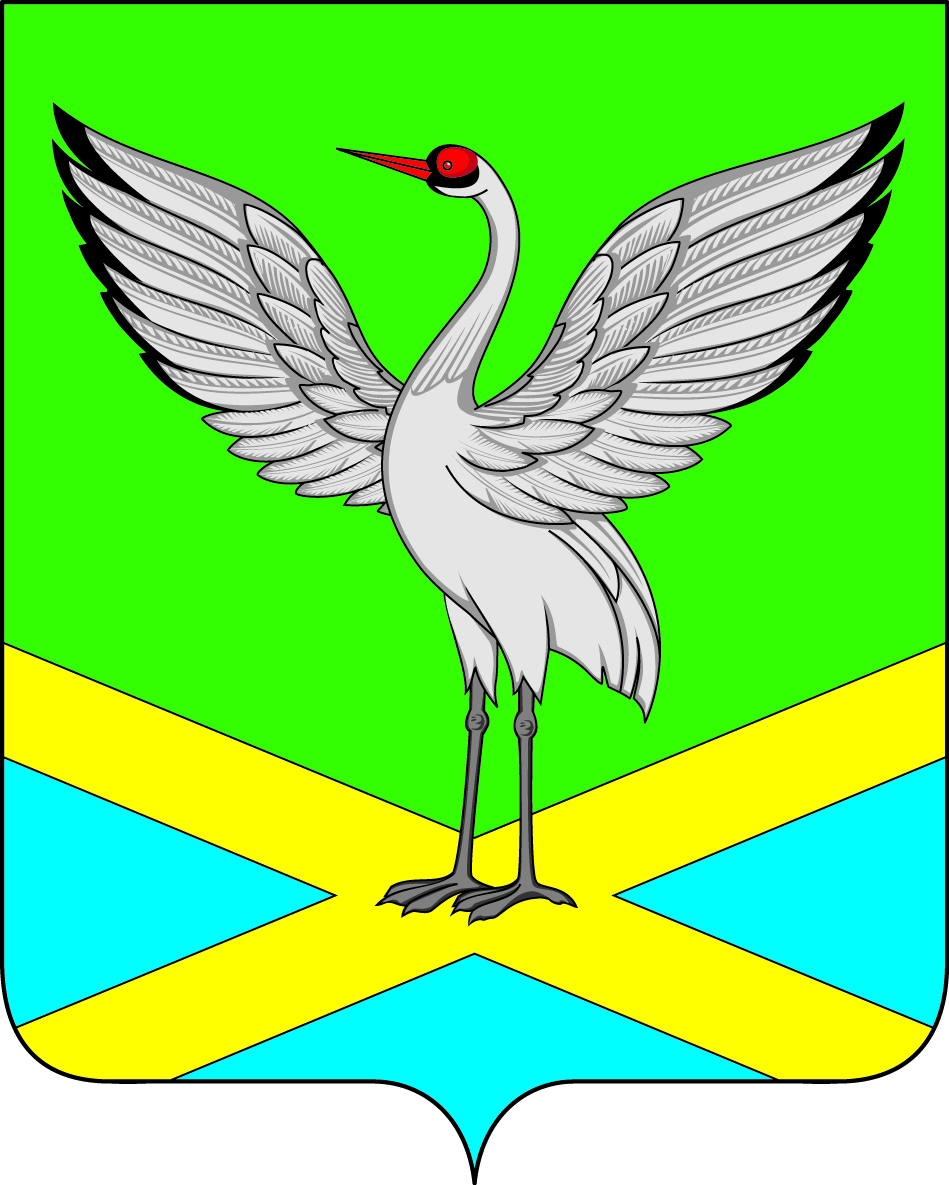 Совет городского поселения  «Забайкальское»муниципального района   «Забайкальский район»IV – го созываРЕШЕНИЕпгт.Забайкальскот « 25 » августа  2017 г.                                                                            №  68О внесении изменений в Решение № 53 от 26.05.2017 года «О размере и условиях оплаты труда муниципальных служащих городского поселения «Забайкальское»        В целях привидения правовых актов Совета городского поселения «Забайкальское» в соответствие с действующим законодательством, руководствуясь  Федеральным законом от 02.03.2007 № 25-ФЗ «О муниципальной службе в Российской Федерации», Законом Забайкальского края от 29.12.2008 № 108-ЗЗК «О муниципальной службе в Забайкальском крае», постановления Правительства Забайкальского края от 02 декабря 2016 года  № 438 «Об утверждении Методики расчета нормативов формирования расходов на содержание органов местного самоуправления муниципальных образований Забайкальского края», Совет городского поселения «Забайкальское», решил:1. Внести изменение в  Решение Совета городского поселения «Забайкальское» от 26.05.2017 года № 53 «О размере и условиях оплаты труда муниципальных служащих городского поселения «Забайкальское»  в части 65 раздела 10 слова «одного должностного оклада» читать « двух должностных окладов».2. Настоящее решение распространяется на правоотношения, возникшие с 01.06.2017 года.3. Настоящее решение вступает в силу с момента официального опубликования.4. Опубликовать настоящее решение в информационном вестнике «Вести Забайкальска».и.о. Главы городского поселения«Забайкальское»                                                                         О.В. Писарева